Молитвенный листСделайте копию молитвенного листа для каждого члена вашей группы. Начинайте встречу вовремя. Необходимые материалы: Библия, «МВМ» буклет, ручка. Дата: _________________Хвала - хвалите Бога за то, кто Он, Его атрибутов, Его имя и Его характер. (Не упоминайте о нуждах и ответах на молитвы) Атрибут: 	Определение: 	Писание: 	Ваши мысли: 	Исповедание – Если исповедуем грехи наши, то Он, будучи верен и праведен, простит нам грехи (наши) и очистит нас от всякой неправды. 1 Иоанна 1:9Благодарение - Пожалуйста не просите в это время.За всё благодарите: ибо такова о вас воля Божия во Христе Иисусе. 1 Фессалоникийцам  5:18 Ходатайство – разделитесь на группы по два-три человека Наши собственные дети Писание: 	Ребенок № 1: 	Ребенок № 2: 	Ребенок № 3: 	Особая нужда: Ребенок № 1: 	Ребенок № 2: 	Ребенок № 3: 	Учителя / Персонал Открыть ______________ глаза им, чтобы они обратились от тьмы к свету и от власти сатаны к Богу, чтобы он / она верою в Меня получили прощение грехов и жребий с освященными. (Деяния 26:18) Писание(дается лидером): 	Особые нужды: 	Нужды школы: 	Нужды МВМ: 	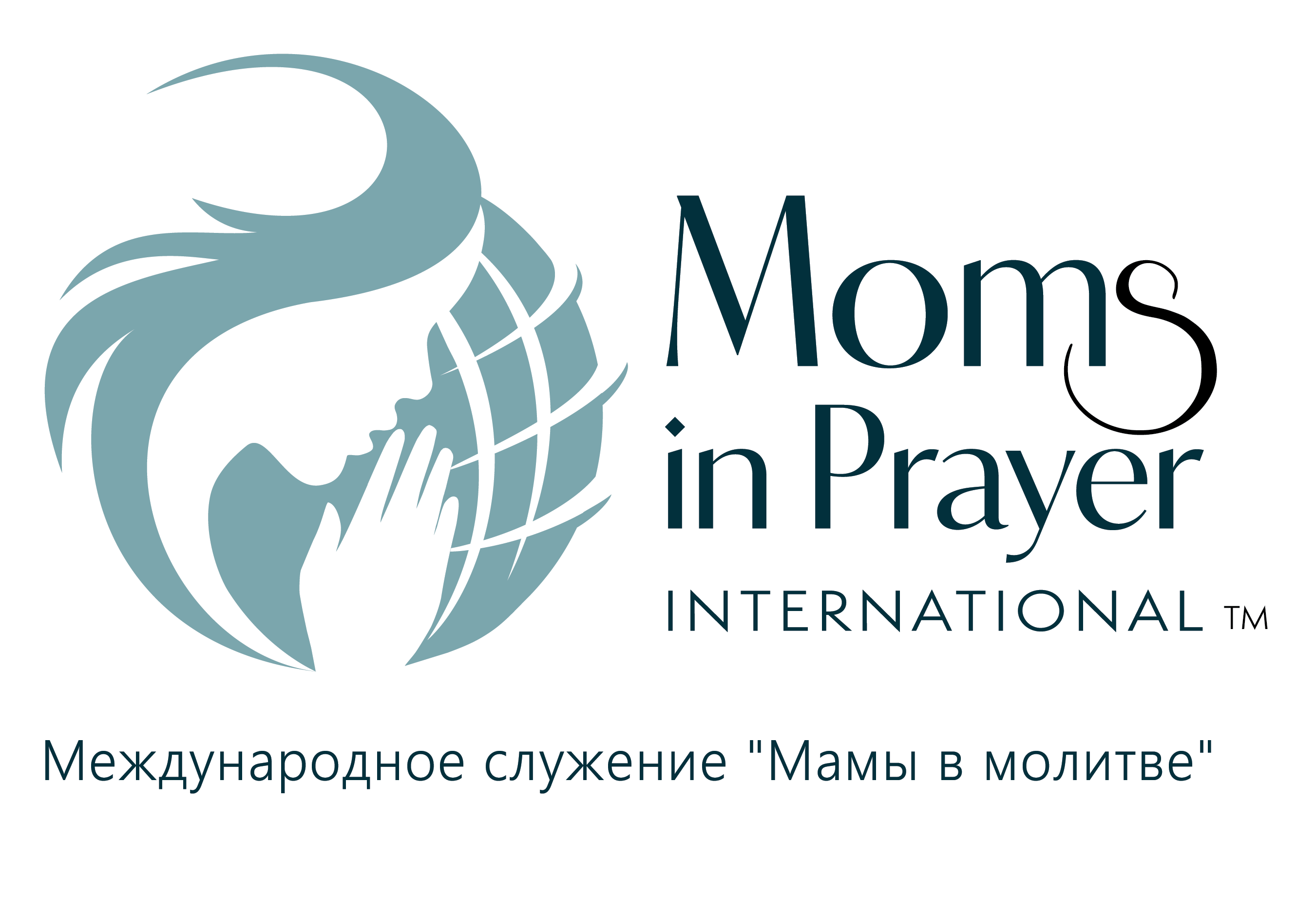 Помните, о чём молились в группе, остается в группе! 